_____________________________________________________________________________   ҠАРАР                                                            Р Е Ш Е Н И Е             11 апрель 2022 йыл                    № 277              11 апреля 2022 годаО внесении изменений в решение Совета сельского поселения Камеевский сельсовет муниципального района Мишкинский район Республики Башкортостан от 24 декабря 2021 года № 239 «О бюджете сельского поселения Камеевский сельсовет муниципального района Мишкинский район Республики Башкортостан на 2022 год и на плановый период 2023 и 2024 годов»  	     Руководствуясь Федеральным законом от 06.10.2003 № 131-ФЗ                         «Об общих принципах организации местного самоуправления в Российской Федерации», пунктом 3 статьи 217 Бюджетного кодекса Российской Федерации, Уставом  сельского поселения Камеевский сельсовет муниципального района Мишкинский  район Республики Башкортостан, Совет  сельского поселения Камеевский сельсовет муниципального района Мишкинский  район Республики Башкортостан  28 созыва  р е ш и л:         1.Внести в решение Совета сельского поселения Камеевский сельсовет муниципального района Мишкинский район Республики Башкортостан от 24 декабря 2021 года № 239 «О бюджете сельского поселения Камеевский сельсовет муниципального района Мишкинский район Республики Башкортостан на 2022 год и на плановый период 2023 и 2024 годов» следующие изменения: 1) в пункте 1 п.п.1 цифры «2212056,00» заменить цифрами «2410856,00»2) в пункте 1 п.п.2 цифры «2212056,00» заменить цифрами «2561532,75»         2.Утвердить дефицита бюджета сельского поселения Камеевский сельсовет муниципального района Мишкинский район Республики Башкортостан на 2022 год в сумме 150676,75 рублей.         3.Утвердить источники финансирования дефицита сельского поселения Камеевский сельсовет бюджета муниципального района Мишкинский район Республики Башкортостан согласно приложению № 9 к настоящему решению.         4.Приложения № 1,3,5,7 к решению Совета сельского поселения Камеевский сельсовет муниципального района Мишкинский район Республики Башкортостан на 2022 год и на плановый период 2023 и 2024 годов изложить в новой редакции согласно приложения № 1,3,5,7.         5.Контроль исполнения настоящего решения возложить на главу сельского поселения   Камеевский сельсовет муниципального района Мишкинский район Республики Башкортостан.          Глава сельского поселения                                             Г.А.Байдимиров                               Башҡортостан РеспублиҡаhыМишҡә районыМуниципаль районыныңҠәмәй ауыл советыАуыл биләмәhеСоветы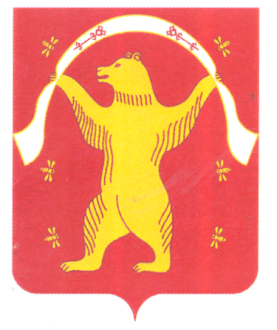                                                       СоветСельского поселенияКамеевский сельсоветМуниципального районаМишкинский район Республики Башкортостан